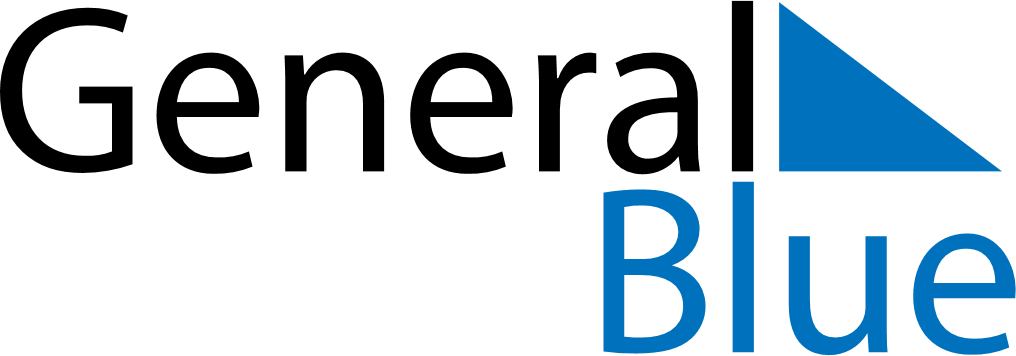 May 2024May 2024May 2024ArubaArubaSundayMondayTuesdayWednesdayThursdayFridaySaturday1234Labour Day567891011Ascension Day1213141516171819202122232425262728293031